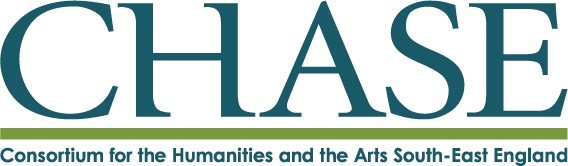 CHASE Support Funding Report FormYou must submit a report (up to 500 words) on funded activity within 4 weeks of completing the activity. Payment of the support funding will not be made until you provide a report and your institutional expenses claim form with supporting receipts.  Payment will not be authorized until this report has been completed satisfactorily. The report must contain a clear and full account of the benefits of the activity to your research.  You must submit a report (up to 500 words) on funded activity within 4 weeks of completing the activity. Payment of the support funding will not be made until you provide a report and your institutional expenses claim form with supporting receipts.  Payment will not be authorized until this report has been completed satisfactorily. The report must contain a clear and full account of the benefits of the activity to your research.  You must submit a report (up to 500 words) on funded activity within 4 weeks of completing the activity. Payment of the support funding will not be made until you provide a report and your institutional expenses claim form with supporting receipts.  Payment will not be authorized until this report has been completed satisfactorily. The report must contain a clear and full account of the benefits of the activity to your research.  Applicant detailsName Student ID numberHome institution Nature of fundingResearch costTraining and developmentTravel expensesNature of fundingResearch costTraining and developmentTravel expensesReportReportReportStudent’s signature: Student’s signature: Date: 